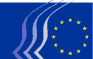 Europos ekonomikos ir socialinių reikalų komitetas2018 m. rugpjūčio 27 d., BriuselisTurinys1.	Ekonominė ir pinigų sąjunga, ekonominė ir socialinė sanglauda	32.	Bendroji rinka, gamyba ir vartojimas	103.	Transportas, energetika, infrastruktūra ir informacinė visuomenė	144.	Žemės ūkis, kaimo plėtra ir aplinka	175.	Užimtumas, socialiniai reikalai ir pilietybė	232018 m. liepos 11–12 d. plenarinėje sesijoje priimtos šios nuomonės:Ekonominė ir pinigų sąjunga, ekonominė ir socialinė sanglaudaECO/451Neveiksnių paskolų dokumentų rinkinysPranešėjas	Juan Mendoza Castro (Darbuotojų gr., ES)Nuorodos	COM(2018) 134 final – 2018/0060 (COD)	COM(2018) 135 final – 2018/0063 (COD)	EESC-2018-01109-00-00-AC-TRADokumento esmėEESRKpalankiai vertina Komisijos dokumentų rinkinį – vieną pagrindinių priemonių, kurias ES skyrė išliekančiai neveiksnių paskolų problemai spręsti ir labai svarbų veiksnį siekiant su bankų sąjunga susijusios pažangos;atkreipia dėmesį į socialinius finansų krizės padarinius, susijusius su atskirtimi, socialiniu teisingumu ir kliūtimis, trukdančiomis užbaigti kurti vidaus rinką;ragina kredito įstaigas skolinti atsakingai;pritaria, kad teisės aktais nustatytas prudencines finansinio stabilumo stiprinimo priemones reikia taikyti kaip prevencines priemones siekiant užtikrinti, kad būsimų neveiksnių paskolų kredito nuostoliai būtų pakankamai padengti;vis dėlto pažymi, kad laikantis požiūrio, jog vienas sprendimas tinka visiems, neatsižvelgiama į vis dar egzistuojančius nacionalinės civilinės teisės skirtumus ir į civilinių teismų procedūrų trukmę;pabrėžia, kad dėl atidėjinių naujoms neveiksnioms paskoloms sudarymo tvarkaraščio bankai gali būti priversti šias paskolas greitai parduoti;ragina Komisiją, jei įmanoma, atsižvelgti į konkrečią mažesnių ir specializuotų įmonių, kurių turto struktūra yra ne tokia sudėtinga, padėtį;siūlo atlikti konkretų poveikio vertinimą, kuriuo būtų siekiama įvertinti galimą siūlomo reglamento poveikį bankams, kredito perdavimui namų ūkiams, mažosioms ir vidutinėms įmonėms (MVĮ) ir bendrojo vidaus produkto (BVP) augimui;mano, kad 9-asis TFAS turėtų būti privalomas visiems ES bankams, siekiant toliau mažinti atidėjinių skirtumus, susijusius su skirtingų apskaitos sistemų taikymu;pripažįsta, kad Komisija siūlo, kaip spręsti daugelį susiskaidžiusių neveiksnių paskolų antrinių rinkų Europos Sąjungoje problemų;mano, kad reguliavimo institucijos neturi skatinti neveiksnių paskolų pardavimo;pabrėžia, kad, kalbant apie kredito pervedimų pasekmes, būtina užtikrinti vartotojų ir darbuotojų apsaugą;teigiamai vertina užtikrinamą teisę į teisingą bylos nagrinėjimą nacionaliniame teisme, jei tai būtina, ir jeigu šios procedūros taikymas, koks siūlomas direktyvoje, yra ribojamas;atkreipia dėmesį į tai, kad, nors neteisminės procedūros gali būti naudingos kreditoriui, neveiksnių paskolų problemą reikia spręsti pirmiausia stiprinant teismines procedūras visoje ES.Asmuo pasiteirauti	Krisztina Perlaky-Tóth			+32 2 546 9740, e. paštas Krisztina.PerlakyToth@eesc.europa.eu)ECO/452Kliūčių platinti investicinių fondų vienetus tarpvalstybiniu mastu mažinimasPranešėjas	Petr Zahradník (Darbdavių gr., CZ)Nuorodos	COM(2018) 89 final	COM(2018) 92 final – 2018/0041 (COD)	COM(2018) 96 final – 2018/0044 (COD)	COM(2018) 110 final – 2018/0045 (COD)	EESC-2018-01533-00-00-AC-TRADokumento esmėEESRKremia nuolatines pastangas iki 2019 m. įdiegti visus pagrindinius kapitalo rinkų sąjungos kūrimo veiksmų plano elementus ir tikisi, kad tai bus naudinga platesnių investavimo galimybių ir paprastesnio finansinio tarpininkavimo požiūriu;mano, kad svarbu rasti pusiausvyrą tarp investuotojų apsaugos reikalavimų, kurie labai svarbūs šiuo požiūriu, ir pakankamų galimybių investicinių produktų kūrėjų ir platintojų kūrybiškumui pasireikšti suteikimo;mano, kad šiuo metu svarbiausios reguliavimo kliūtys, trukdančios investicinių fondų vienetus ar akcijas platinti tarpvalstybiniu mastu, yra platinimo reikalavimai, reguliavimo mokesčiai, pranešimo procedūros ir administraciniai reikalavimai nacionaliniu lygmeniu. Tačiau žino, kad yra ir kitų kliūčių, pavyzdžiui, mokesčių taisyklių suderinimas;mano, kad pagrindinės kliūčių, trukdančių tarpvalstybiniu mastu platinti investicinių fondų vienetus ar akcijas, priežastys yra ne dabartiniai reglamentai, o visų pirma tai, kad trūksta Europos vertybinių popierių ir rinkų institucijos (EVPRI) nurodymų, todėl kiekviena nacionalinė jurisdikcija taiko skirtingas taisykles;yra įsitikinęs, kad, norint pasiekti masto ekonomijos poveikį, reikėtų apriboti „nacionalinio išradingumo“ apraiškas rengiant apmokestinimo struktūras ir siekti parengti aiškias ir vienareikšmes nacionalines nuostatas, kurios būtų suderintos visoje ES;palankiai vertina ir remia ketinimą pagerinti reguliavimo mokesčių skaidrumą;palankiai vertina EVPRI duomenų bazės sukūrimą, tačiau atkreipia dėmesį į tai, kad dėl to turto valdytojams neturėtų būti nustatyta papildomų pranešimo reikalavimų;yra linkęs manyti, kad sprendimas dėl siūlomų taisyklių dėl investicinių fondų vienetų ar akcijų reklamavimo nutraukimo turėtų būti neprivalomas ir priklausyti nuo turto valdytojo sprendimo;rekomenduoja parengti išsamesnes taisykles, siekiant užtikrinti asmenų, teikiančių investicines paslaugas, kvalifikacijos ir kompetencijos patikrinimą.Asmuo pasiteirauti 	Georgios Meleas			(Tel. +32 2 546 9795, e. paštas georgios.meleas@eesc.europa.eu)ECO/453Padengtųjų obligacijų sistemaPranešėjas	Daniel Mareels (Darbdavių gr., BE)NuorodosCOM(2018) 93 final – 2018/0042 (COD)	COM(2018) 94 final – 2018/0043 (COD)	EESC-2018-01058-00-00-AC-TRADokumento esmėEESRKpalankiai vertina pasiūlymus dėl padengtųjų obligacijų ir ragina dėti visas pastangos siekiant daryti sparčią pažangą ir pasiekti rezultatų, pirmiausia dėl to, kad šie pasiūlymai padeda siekti tikslų, susijusių su kapitalo rinkų sąjungos kūrimo veiksmų plano įgyvendinimu ir užbaigimu kurti ekonominę ir pinigų sąjungą. Be to, padengtosios obligacijos skatina tarpvalstybines finansavimo operacijas, taigi ir didesnį rizikos pasidalijimą privačiajame sektoriuje;ragina pasinaudoti galimybėmis, kad padengtosios obligacijos taptų plačiai taikomos ir kad visoje Sąjungoje būtų plėtojamos jų rinkos;ragina stiprinti šiuo metu pirmaujančią ES poziciją pasaulinėse padengtųjų obligacijų rinkose;palankiai vertina tiek pasirinktą būtiniausio suderinimo, grindžiamo nacionalinėmis sistemomis, metodą, tiek pasiūlymų turinį, kuriam tvirtą pagrindą padėjo Europos Parlamentas, priežiūros institucijos ir kiti suinteresuotieji subjektai;pabrėžia, jog svarbu, kad padengtųjų obligacijų suteikti ištekliai būtų panaudoti papildomam valdžios institucijų, įmonių ir namų ūkių finansavimui;palankiai vertina tai, kad pasiūlymu stengiamasi padaryti padengtąsias obligacijas prieinamas ir mažesniems bankams;vis dėlto primygtinai ragina toliau nagrinėti, kaip šią galimybę būtų galima kuo labiau išnaudoti;ragina apsvarstyti, kokios priemonės yra būtinos ir pageidautinos siekiant suinteresuoti privačius santaupų turinčius asmenis ir vartotojus;rekomenduoja, kad Europos ženklo naudojimas padengtosioms obligacijoms taptų privalomas;siūlo šių pasiūlymų vertinimo terminą pratęsti nuo trijų iki penkerių metų.Asmuo pasiteirauti	Krisztina Perlaky-Tóth			(Tel. +32 2 546 9740, e. paštas Krisztina.PerlakyToth@eesc.europa.eu)ECO/454Finansų technologijos („FinTech“)Pranešėjas	Petru Sorin Dandea (Darbuotojų gr., RO)Nuorodos	COM(2018) 109 final	EESC-2018-01056-00-00-AC-TRADokumento esmėEESRKpritaria Komisijos „FinTech“ planui ir mano, kad finansų technologijų („FinTech“) plėtra gali suteikti daug naudos Europos įmonėms ir jų klientams;laikosi nuomonės, kad kibernetinio saugumo, o taip pat ir finansų sektoriaus atsparumo gerinimo klausimu, veiksmų plane pateikiamos priemonės yra svarbios, tačiau turi būti papildytos taisyklėmis, kuriomis būtų užtikrinta vienoda finansų technologijų plėtra ES;mano, kad „FinTech“ dalyviams turėtų būti taikomos tos pačios taisyklės kaip ir finansų sektoriui, ypač kalbant apie atsparumą, kibernetinį saugumą ir priežiūrą;rekomenduoja Komisijai, glaudžiai bendradarbiaujant su Europos priežiūros institucijomis, atidžiai stebėti su kriptovaliutomis susijusius sandorius ir didelį jų svyravimą. Jei būtina, reikėtų imtis visų būtinų priemonių ES lygmeniu siekiant užtikrinti, kad finansų ir ekonomikos sistemos saugumui ir stabilumui jokiu būdu niekada neiškiltų grėsmė;rekomenduoja valstybėms narėms kurti ir įgyvendinti programas, kuriose būtų numatyta veiksmingų priemonių darbo rinkoje, kad darbuotojai, praradę darbą dėl technologinių inovacijų finansų sektoriuje, kuo greičiau surastų naują darbą.Asmuo pasiteirauti	Gerald Klec		(Tel. +32 2 546 9909, e. paštas Gerald.Klec@eesc.europa.eu)ECO/455Sutelktinis ir tarpusavio finansavimasPranešėjas	Daniel Mareels (Darbdavių gr., BE)Nuorodos	COM(2018) 99 final – 2018/0047 (COD)	COM(2018) 113 final – 2018/0048 (COD)	EESC-2018-01108-00-00-AC-TRADokumento esmėEESRKitin palankiai vertina šiuos pasiūlymus, kuriais siekiama nustatyti palankesnes sąlygas sutelktinio finansavimo operacijoms, sukuriant 29-ąją sistemą. Todėl Komitetas ragina imtis skubių veiksmų, kad būtų pasiekta gerų rezultatų, ypač turint omenyje, kad tai yra susiję su platesne sritimi, kuri Komitetui yra labai svarbi;palankiai vertina ir tai, kad skiriama dėmesio mažų, jaunų ir novatoriškų įmonių finansavimui. Joms sutelktinis finansavimas, kaip „finansavimo kopėčių“ dalis, yra itin svarbus tuo metu, kai pradedančiosios įmonės pereina į plėtros etapą, o tradicinio finansavimo ne visada įmanoma gauti. Be to, sukuriama daugiau ir geresnių investavimo galimybių investuotojams;palankiai vertina tai, kad naudojami inovatyvūs ir šiuolaikinėmis technologijomis pagrįsti produktai ir sprendimai, todėl šis į ateitį orientuotas pasiūlymas taip pat dera su bendrosios skaitmeninės rinkos įgyvendinimu. Be to, įtraukiamas tarpvalstybinis aspektas, kuriuo prisidedama prie veiksmingos kapitalo rinkų integracijos ir stiprinimo. Pirmiausia reikėtų sukurti suderintą bendrąją ES rinką, kurioje ir verslininkams, ir investuotojams būtų taikomos vienodos taisyklės;palankiai vertina tai, kad daug dėmesio skiriama su sutelktinio finansavimo sandoriais ir rinkomis susijusiems rizikos aspektams, tačiau kartu mano, kad – bent jau pradiniu laikotarpiu – šiuos rizikos aspektus reikia nagrinėti dar atidžiau, siekiant juos geriau nustatyti arba, jei įmanoma, apriboti;mano, kad sutelktinio finansavimo platformose vykdomų konkrečių projektų rizikos vertinimas pernelyg dažnai paliekamas rinkoms ir investuotojams. Komitetas mano, kad reikia parengti tinkamas priemones, siekiant geriau nustatyti arba apriboti visų rūšių riziką, tiek finansinę, tiek nefinansinę. Galiausiai svarbu užtikrinti geresnę investuotojų apsaugą;mano, kad Europos vertybinių popierių ir rinkų institucijos (EVPRI) užduotis atrodo aiški, tačiau nelabai aiškus nacionalinių priežiūros institucijų vaidmuo. Komitetas mano, kad reikia didesnio aiškumo šiuo klausimu. Visgi Komitetui kyla klausimas, ar nereikėtų suteikti reikšmingesnio vaidmens nacionalinėms priežiūros institucijoms, nes jos yra arčiau nacionalinių rinkų ir gali geriau įvertinti vietinę padėtį.Asmuo pasiteirauti	Georgios Meleas			(Tel. +32 2 546 9740, e. paštas Georgios.Meleas@eesc.europa.eu)ECO/459Tarptautinių įmonių pelno apmokestinimas skaitmeninėje ekonomikojePranešėjas	Krister Andersson (Darbdavių gr., SE)	Petru Sorin Dandea (Darbuotojų gr., RO)Nuorodos	COM(2018) 147 final – 2018/0072 (CNS)	COM(2018) 148 final – 2018/0073 (CNS)	EESC-2018-01556-00-00-AC-TRADokumento esmėEESRKpalankiai vertina tai, kad Komisija imasi skaitmeninių mokesčių srities iniciatyvų, suteikdama tolesnį postūmį tarptautinėms diskusijoms ir parodydama aiškų pavyzdį, kaip būtų galima pakeisti dabartinius apmokestinimo principus;yra įsitikinęs, kad sprendimas galiausiai turi būti visuotinis, siekiant geriau išnaudoti globalizacijos teikiamus privalumus, nustatant tinkamą pasaulinį valdymą ir pasaulines taisykles, todėl palankiai vertina glaudų Komisijos, valstybių narių ir EBPO bendradarbiavimą siekiant paremti tarptautinio sprendimo kūrimą;mano, kad labai svarbu, palaikant dialogą su prekybos partneriais, sukurti naujus principus, kaip įmonių pelną priskirti kuriai nors ES šaliai ir jį apmokestinti;pabrėžia, kad atliekant poveikio vertinimą kartu reikėtų išanalizuoti, kokį poveikį laikinoji priemonė darys investicijoms, veiklą pradedančioms įmonėms, darbo vietų kūrimui ir ekonomikos augimui. Analizėje taip pat būtina parodyti, kokį poveikį pasiūlymas darys MVĮ;pabrėžia, kad Komisijos pasiūlyta laikinoji priemonė apmokestinti tam tikras skaitmenines paslaugas taikoma ne įmonių pelnui, o apyvartai, ir mano, kad šis metodas skiriasi nuo pasaulinės pelno mokesčio sistemos, kuri grindžiama pelno apmokestinimu, tačiau pripažįsta, kad kalbant apie skaitmenines įmones, kurių šalyje fiziškai nėra, pardavimų šalis negaus įmonių pelno mokesčio;yra susirūpinęs dėl to, kad tokie pokyčiai mokesčių srityje bus naudingi didesnės ekonomikos šalims, kuriose yra daug vartotojų, mažesnių eksportuojančių šalių sąskaita, ir pabrėžia, kad bet koks ilgalaikis ar trumpalaikis sprendimas dėl skaitmeninio verslo modelių apmokestinimo turi duoti teisingą ir vienodą ekonominį rezultatą visoms ES šalims; pažymi, kad nėra jokios laikino galiojimo sąlygos ar kito mechanizmo, kurie užtikrintų, kad laikina mokesčio priemonė bus atšaukta, kai bus rastas ilgalaikis sprendimas, ir primygtinai ragina Tarybą parengti tokias taisykles, jei prireiktų įvesti laikinąją priemonę;pabrėžia, kad pasiūlymas dėl apyvartos mokesčio įgyvendinimo paskatino pradėti intensyvias tarptautines diskusijas, o tai buvo vienas iš šios iniciatyvos tikslų. Dabar Europai reikia susitarti dėl bendros pozicijos EBPO vykstančiose diskusijose.Asmuo pasiteirauti	Jüri Soosaar			(Tel. +32 2 546 9740, e. paštas Juri.Soosaar@eesc.europa.eu)ECO/476ES muitų teritorija, pakeitimasNuorodos	COM(2018) 261 final – 2018/0124 (CNS)	EESC-2018-02930-00-00-AC-TRAKomitetas, remdamasis tuo, kad Komisijos pasiūlymas yra visiškai priimtinas ir kad dėl jo Komitetas neturi pastabų, nusprendė pateikti palankią nuomonę dėl siūlomo dokumento.Asmuo pasiteirauti	Jüri Soosaar			(Tel. +32 2 546 9740, e. paštas Juri.Soosaar@eesc.europa.eu)ECO/477PVM. Neprivalomo atvirkštinio apmokestinimo mechanizmas ir greitojo reagavimo mechanizmasNuorodos	COM(2018) 298 final – 2018/0150 (CNS)	EESC-2018-03522-00-00-AC-TRAKomitetas, remdamasis tuo, kad Komisijos pasiūlymas yra visiškai priimtinas ir kad dėl jo Komitetas neturi pastabų, nusprendė pateikti palankią nuomonę dėl siūlomo dokumento.Asmuo pasiteirauti	Jüri Soosaar			(Tel. +32 2 546 9740, e. paštas Juri.Soosaar@eesc.europa.eu)Bendroji rinka, gamyba ir vartojimasINT/847SEPA / Išplėtimas. Bendros mokėjimų eurais erdvės išplėtimasPranešėjas	Daniel Mareels (Darbdavių gr., BE)Nuorodos	COM(2018) 163 final – 2018/0076 (COD)	EESC-2018-01993-00-00-AC-TRADokumento esmėEESRKpalankiai vertina šį pasiūlymą, kuriuo siekiama sumažinti tarptautinių mokėjimų eurais euro zonai nepriklausančiose valstybėse narėse išlaidas;primygtinai ragina šį pasiūlymą skubiai įgyvendinti;mano, kad toks bendrosios rinkos stiprinimas ir jo sukuriamas teigiamas ekonominis poveikis yra svarbus;palankiai vertina tai, kad tokiu būdu bus pasiektas pradinis bendros mokėjimų eurais erdvės (SEPA) tikslas – užtikrinti, kad visi mokėjimai eurais Europos Sąjungoje būtų laikomi vietiniais mokėjimais;ragina daugiau dėmesio skirti bankų išlaidoms, kurios padidės dėl šio pasiūlymo;mano, šie nauji papildomi reikalavimai užtikrinti skaidrumą yra tinkami, nes jie turėtų leisti vartotojams tinkamai pasirinkti šias operacijas už teisingą kainą;atkreipia dėmesį, kad tai neabejotinai suteikia puikią galimybę vykdyti tinkamą ir aiškią komunikacinę veiklą su visais Sąjungos piliečiais siekiant paaiškinti, kokių teigiamų pokyčių ES atneša visiems ir kaip ji padeda spręsti kasdienines problemas.Asmuo pasiteirauti	Claudia Drewes-Wran			(Tel. +32 2 546 8067, e. paštas claudia.drewes-wran@eesc.europa.eu)INT/849„Euro 5“ etapo taikymas dviračių bei triračių transporto priemonių ir keturračių tipo patvirtinimuiPranešėjasGerardo Larghi (Darbuotojų gr., IT)Nuorodos	COM(2018) 137 final – 2018/0065 (COD)	EESC-2018-02263-00-00-ACDokumento esmėEESRKpalankiai vertina pasiūlymą, kadangi juo siekiama atsižvelgti į poreikį plėtoti nedidelį poveikį aplinkai darančias technologijas („Euro 5“ etapo taikymas tipo patvirtinimui) ir realias tam tikrų įmonių galimybes jas įdiegti numatytu laiku (technologinės galimybės);mano, kad teisės aktas turės teigiamo poveikio įmonių, taigi kartu ir vartotojų, patiriamoms sąnaudoms;palankiai vertina pasiūlymą atnaujinti Komisijos įgaliojimus priimti deleguotuosius aktus dar penkeriems metams;mano, kad ši sąlyga yra itin svarbi siekiant laiku pritaikyti galiojančius teisės aktus prie nuolatinės šiame sektoriuje vykstančios technologijų raidos ir rinkos pokyčių;rekomenduoja Komisijai kuo greičiau pradėti papildomą tyrimą dėl L1e-A ir L1e-B kategorijų transporto priemonių energijos vartojimo, siekiant nustatyti aiškų teisinį pagrindą šio sektoriaus įmonėms;pritaria Komisijos pasiūlymui atidėti „Euro 5“ išmetamųjų teršalų ribinių verčių taikymo datą keturratėms lengvosioms transporto priemonėms (mažalitražiai automobiliai - L6e-B), triračiams mopedams (L2eU), trialo motociklams (L3e-AxT) ir enduro (L3e-AxE);rekomenduoja išplėsti šią leidžiančią nukrypti nuostatą iki 2024 m., kaip buvo numatyta iš pradžių poveikio vertinime.Asmuo pasiteirauti	Claudia Drewes-Wran			(Tel. +32 2 546 8067, e. paštas claudia.drewes-wran@eesc.europa.eu)INT/850Reglamento dėl prekybos sprogstamųjų medžiagų pirmtakais ir jų naudojimo peržiūraPranešėjas	David Sears (Darbdavių gr., UK)Nuorodos	COM(2018) 209 final – 2018/0103 (COD)	EESC-2018-02235-00-00-AC-TRADokumento esmėEESRK pritaria pasiūlymui dėl reglamento ir kartunurodo keletą sričių, kuriose reikėtų geriau apsvarstyti galimybę aiškiau apibrėžti reglamento taikymo sritį ir įgyvendinimą;išreiškia abejonių dėl bendros reguliavimo sistemos taikymo tokioms skirtingoms medžiagoms veiksmingumo. Dėl šios priežasties sudėtinga rengti teisės aktus ir dar sunkiau juos įgyvendinti;rekomenduojama laikytis kitokio, prie konkrečių medžiagų pritaikyto požiūrio.Asmuo pasiteirauti	Jean-Pierre Faure			(Tel. +32 2 546 9615, e. paštas jean-pierre.faure@eesc.europa.eu)INT/862Sąjungos muitinės kodeksas (pakeitimas)Pagrindinis pranešėjas		Antonello Pezzini (Darbdavių gr., IT)Nuorodos			COM(2018) 259 final – 2018/0123 (COD)			EESC-2018-02825-00-00-AC-TRADokumento esmėEESRKpritaria siūlomai reglamentavimo sistemai, t. y. šiems veiksmams: iš dalies pakeisti Sąjungos muitinės kodekso (SMK) nuostatas ir technines taisykles; corrections of technical errors and omissions, aligning the code with the Canada-EU Comprehensive Economic and Trade Agreement (CETA); Italijos prašymu į ES muitų teritoriją įtraukti Italijos Kampionės savivaldybę ir Italijai priklausančią Lugano ežero dalį;„Teritorinių eksklavų“ įtraukimo klausimu rekomenduoja ypatingą dėmesį skirti tam, kad tuo pačiu metu būtų padaryti būtini Direktyvos 2008/118/EB (Akcizų direktyva) ir Direktyvos 2006/112/EB (PVM direktyva) pakeitimai;be to, prašo, kad 2021 m. Komisija jam pateiktų planuojamą parengti SMK teisinės sistemos laikotarpio vidurio vertinimą, kad jis galėtų įvertinti, ar šiuo reglamentu padaryti pakeitimai yra tinkami ir ar veiksmingos bendros skaitmeninės sistemos, kurios tuo laikotarpiu jau turėtų veikti.Asmuo pasiteirauti	Jana Valant			(Tel. +32 2 546 8924, e. paštas Jana.Valant@eesc.europa.eu)Transportas, energetika, infrastruktūra ir informacinė visuomenėTEN/660Naujos, anglies dioksido neišskiriančios, decentralizuotos ir skaitmeninės energijos tiekimo struktūros poveikis darbo vietoms ir regionų ekonomikaiPranešėjas	Lutz Ribbe (grupė „Įvairovė Europa“, DE)Nuoroda	Nuomonė savo iniciatyva	EESC-2018-00984-00-00-AC-TRADokumento esmėPagrindinė nuomonės mintis yra ta, kad energetikos sektoriaus pertvarkymas į anglies dioksido neišskiriančią, decentralizuotą ir skaitmeninę tiekimo struktūrą suteikia daug galimybių, ypač Europos mažiau išsivysčiusiuose ir kaimiškuosiuose regionuose. Atsinaujinančiųjų išteklių energijos plėtra gali turėti didelį teigiamą poveikį užimtumui ir būti kuriama taip, kad suteiktų visiškai naujų postūmių regionų ekonomikai. Todėl didelės galimybės yra susijusios su potencialu tarpusavyje stiprinti teigiamą Europos energetikos politikos ir sanglaudos politikos poveikį. Europos ekonomikos ir socialinių reikalų komitetas apgailestauja, kad Komisija ir valstybės narės kol kas nepakankamai įvertino šį potencialą, jau nekalbant apie jo išnaudojimą.EESRK rekomenduoja vadovaujantis regionų energetikos žiedinės ekonomikos planais atlikti analizes, kuriomis remiantis būtų galima diferencijuotai įvertinti AIE potencialą kiekvieno regiono ekonomikai. Šie regionų energetikos žiedinės ekonomikos planai galėtų būti struktūrizuoto ir diferencijuoto dialogo su vietos gyventojais pagrindas, nes toks dialogas svarbus, pirma, vietos visuomenės pritarimui AIE pasiekti ar išlaikyti ir, antra, verslo vietų regionuose patrauklumui didinti.Asmuo pasiteirauti	Kristian Krieger			(Tel. +32 2 546 8921, e. paštas Kristian.Krieger@eesc.europa.eu)TEN/661Transporto vaidmuo įgyvendinant darnaus vystymosi tikslus ir tolesnis poveikis ES politikos formavimuiPranešėja	Tellervo Kylä-Harakka-Ruonala (Darbdavių gr., FI)Nuoroda	Nuomonė savo iniciatyva	EESC-2018-00982-00-00-AC-TRADokumento esmėTransportas yra labai svarbus keleto darnaus vystymosi tikslų (DVT) įgyvendinimo veiksnys. Jis daug prisideda prie DVT įgyvendinimo ekonomikos vystymosi, pramonės ir MVĮ, taip pat prekybos ir investicijų srityse. Todėl transportas taip pat padeda siekti tų DVT, kuriais siekiama skatinti užimtumą ir gerovę, mažinti nelygybę ir atskirtį. Kol kas DVT atžvilgiu transportas kelia nemažai iššūkių, pavyzdžiui, susijusių su būtinybe mažinti klimato ir aplinkos poveikį, tobulinti transporto sistemas ir didinti eismo saugą, spręsti su darbo vietomis ir deramu darbu susijusias problemas.EESRK ragina Komisiją parengti naują kompleksinį politinį pagrindą naujos kartos transporto politikai. Be to, jis ragina Komisiją įvertinti DVT rodiklius transporto požiūriu ir sparčiau rengti tuos rodiklius, kurie būtų aktualūs, realiai ir informatyviai atspindėtų padėtį ir atitiktų kompleksinį požiūrį.ES politika turi sudaryti palankias sąlygas, kad transportas tenkintų žmonių ir įmonių judumo poreikius. Tam reikia, kad, laikantis DVT, būtų daug investuojama į tinkamą infrastruktūrą, inovacijas ir gerai veikiančias transporto, įskaitant viešąjį transportą, sistemas. Be to, dėl skaitmeninimo ir robotizacijos reikia tinkamai valdyti galimybes ir iššūkius. Kadangi transportas yra svarbus visai visuomenei, į transporto politikos rengimą ir įgyvendinimą gyvybiškai svarbu įtraukti pilietinę visuomenę.Asmuo pasiteirauti	Erika Paulinova			(Tel. +32 2 546 8457, e. paštas Erika.Paulinova@eesc.europa.eu)TEN/663Reglamentų, nustatančių aukščiausio lygio domeno vardą „.eu“, modernizavimasPranešėjas	Philippe de Buck (Darbdavių gr., BE)Nuorodos	COM(2018) 231 final – 2018/0110 (COD)	EESC-2018-02477-00-00-AC-TRADokumento esmėAukščiausio lygio domenas „.eu“ yra Europos Sąjungai ir jos piliečiams skirtas domeno vardas. Jis priskirtas ES ir yra administruojamas Europos Komisijos. EESRK pritaria Komisijos siūlomo Reglamento dėl veiklos, susijusios su aukščiausio lygio domeno vardu „.eu“, įgyvendinimo ir šio domeno veikimo, kuriuo panaikinami Reglamentas (EB) Nr. 733/2002 ir Komisijos reglamentas (EB) Nr. 874/2002, tikslams. Pasiūlymo tikslas yra, viena vertus, išspręsti su pasenusiomis nuostatomis susijusias problemas, ir, kita vertus, įgyti galimybę greičiau reaguoti į būsimus pokyčius.Komitetas pritaria, kad reikia išplėsti fiziniams asmenims taikomas tinkamumo sąlygas „.eu“ domeno vardo įsigijimui. Gyvenamosios vietos Europos Sąjungos valstybėje narėje turėjimas jau nebėra būtina sąlyga. Leidimas visiems valstybių narių piliečiams, nepriklausomai nuo jų gyvenamosios vietos valstybės, įsigyti „.eu“ domeno vardą ne tik padidins ES matomumą, bet ir aiškiai demonstruos jų prisirišimą prie ES. EESRK pritaria įvairių suinteresuotųjų šalių tarybos steigimui ir pageidauja būti joje atstovaujamas.EESRK atkreipia dėmesį į tai, kad registras skiriamas po atviro konkurso, tačiau nori pabrėžti, kad reikėtų dėti visas pastangas siekiant išvengti bet kokių „.eu“ domeno vardo naudojimo sutrikdymų. Komitetas reikalauja užtikrinti visišką viso proceso skaidrumą. Visi atrankos kriterijai turėtų būti aiškiai apibrėžti iš anksto, visų pirma, tai, ar registras gali būti komercinė įmonė. EESRK norėtų atkreipti dėmesį į tai, kad dėl interneto identifikatorių svarbos ES piliečiams, įmonėms ir organizacijoms, „.eu“ domeno vardas turi būti laikomas visuotinės svarbos paslauga. Todėl registras turi būti ne pelno organizacija, vykdanti tik užduotis, susijusias su domeno vardo veiklos vykdymo valdymu, ir bet koks perteklius būtų pervestas į ES biudžetą.Asmuo pasiteirauti	Maja Radman			(Tel. +32 2 546 9051, e. paštas Maja.Radman@eesc.europa.eu)Žemės ūkis, kaimo plėtra ir aplinkaNAT/719Reglamento Nr. 850/2004 dėl patvariųjų organinių teršalų (POT) nauja redakcijaPranešėjas	Brian Curtis (Darbuotojų gr., UK)Nuorodos	COM(2018) 144 final – 2018/70 (COD)	EESC-2018-01688-00-00-AC-TRADokumento esmėEuropos ekonomikos ir socialinių reikalų komitetas palankiai vertina Komisijos pasiūlymą, kuriuo siekiama nauja redakcija išdėstyti Patvariųjų organinių teršalų (toliau – POT) reglamentą, norint užtikrinti nuoseklų ir veiksmingą ES įsipareigojimų pagal Stokholmo konvenciją įgyvendinimą.Komitetas atkreipia dėmesį į tai, kad ES daugumos POT tiekimas rinkai ir naudojimas jau yra panaikinti. Tačiau dėl ypatingai pavojingo POT poveikio žmonėms ir aplinkai tokių medžiagų gamyba privalo būti uždrausta, o išimtys taikomos tik konkrečioms jų naudojimo paskirtims. Todėl EESRK ragina Komisiją nustatyti griežtesnes kontrolės priemones, atitinkančias atsargumo principą ir Rio deklaraciją dėl aplinkos ir plėtros.EESRK pritaria pasiūlymui Komisijos užduotis perduoti Europos cheminių medžiagų agentūrai (toliau – ECHA) siekiant užtikrinti tinkamesnes administracinės, mokslinės ir techninės paramos reglamentui įgyvendinti teikimo sąlygas. Vis dėlto Komitetas atkreipia dėmesį į tai, kad reikia nustatyti patikimą darbo metodą, kad būtų įtraukta Komisija, ECHA, valstybės narės ir suinteresuotieji subjektai.EESRK rekomenduoja tinkamai ir ribotai naudotis deleguotaisiais aktais, kad būtų išlaikytas atviras dialogas su visais suinteresuotaisiais subjektais, ypatingą dėmesį skiriant visuomenės informavimui ir skaidrumui.EESRK skatina ES tapti pasauline lydere kovojant su POT. ES veiksmai turėtų būti sutelkti į nacionalinių POT stebėsenos ir kontrolės strategijų ir teisės aktų suderinimą. Visų pirma, Komiteto nuomone, ES turėtų skatinti tvarumą ir POT reglamento nuostatų laikymąsi dvišaliuose ir daugiašaliuose prekybos susitarimuose.Komitetas pritaria pasiūlymui pagal darnaus vystymosi programą ES lygmeniu surengti plataus masto informuotumo apie POT didinimo kampaniją. EESRK mano, kad atviras POT duomenų bankas galėtų būti naudingas įmonėms ir vartotojams.EESRK pažymi, kad POT skirti mokymo kursai turėtų būti privalomi ir prieinami visiems Europos darbuotojams, kurių darbas yra tiesiogiai arba netiesiogiai susijęs su šiomis medžiagomis. Visų pirma, EESRK rekomenduoja suderinti švietimo ir mokymo iniciatyvas ir laikyti jas tos pačios strategijos dalimi pagal mokymosi visą gyvenimą principą.Asmuo pasiteirauti	Conrad Ganslandt			(Tel. +32 2 546 8275, e. paštas Conrad.Ganslandt@eesc.europa.eu)NAT/722Žiedinės ekonomikos stebėsenos sistemaPranešėjas	Cillian Lohan (grupė „Įvairovė Europa“, IE)Bendrapranešėjė	Tellervo Kylä-Harakka-Ruonala (Darbdavių gr., FI)Nuorodos	COM(2018) 29 final	EESC-2018-00464-00-00-AC-TRADokumento esmėEESRK palankiai vertina komunikatą dėl žiedinės ekonomikos stebėsenos sistemos (COM(2018) 29 final) ir laiko jį svarbiu žingsniu toliau įgyvendinant žiedinės ekonomikos veiksmų planą, kaip buvo rekomenduota EESRK nuomonėje „Žiedinės ekonomikos dokumentų rinkinys“. Šis komunikatas yra geras atspirties taškas, tačiau jame nepaminėta daug aktualių ir svarbių rodiklių:ekologinis projektavimas,(naujų) verslo modelių kūrimas,bendradarbiaujamoji ekonomika,socialiniai rodikliai,išmetamųjų teršalų duomenys.EESRK pažymi, kad, nors jis yra ES institucijų patariamasis organas, su juo nebuvo konsultuojamasi vykstant konsultacijų dėl šių rodiklių parengimo procesui.Žiedinė ekonomika yra susijusi su mažo anglies dioksido kiekio technologijų ekonomika ir darnaus vystymosi tikslais, todėl stebėsenos rodikliai turėtų tai atspindėti. Vykdant stebėseną nereikėtų pernelyg daug dėmesio skirti atliekoms.„Žiedinės ekonomikos sektorių“ apibrėžtis yra siaura ir turėtų būti išplėsta, nes ji turi įtakos keletui rodiklių.Duomenų trūkumas konkrečioje srityje neturėtų būti pagrindas atskirčiai. Reikėtų aiškiai nurodyti duomenų spragas ir nustatyti strategijas, kurios padėtų šias spragas užpildyti. Jei ir toliau apsiribosime tik tradiciniais senais duomenimis, negalėsime tiksliai įvertinti perėjimo prie naujo ekonomikos modelio.Esama politikos ir reguliavimo neatitikimų, kurie sudaro kliūčių verslo sektoriui pereiti prie žiedinės ekonomikos modelio. Šių neatitikimų nustatymas turėtų būti stebėsenos sistemos dalis.Viešųjų lėšų naudojimas turėtų būti stebimas remiantis šios srities rodikliu. Vykdant konkrečiai žiedinės ekonomikos iniciatyvoms skirtas investicijas turėtų būti surinkta duomenų, kuriuos būtų galima panaudoti rengiant šį rodiklį. Be to, svarbu stebėti „išleidžiamas lėšas“ ir „investuojamas lėšas“.Europos žiedinės ekonomikos suinteresuotųjų subjektų platforma turėtų būti naudojama kaip priemonė užtikrinti aktyvų suinteresuotųjų subjektų dalyvavimą šioje srityje ir turėtų būti parengta ir įgyvendinta komunikacijos strategija, apimanti konkrečius tikslus.Reikėtų įvertinti vartotojų ir naudotojų informuotumo didinimo ir švietimo galimybes, kad jie geriau suprastų vartotojo vaidmenį žiedinėje ekonomikoje ir medžiagų sraute. Reikėtų skatinti ir įvertinti galimybes teikti su infrastruktūra susijusią paramą, kad vartotojai galėtų gerinti savo elgesį efektyvaus išteklių naudojimo požiūriu, ir vykdyti veiklą, kuria būtų remiamas virsmas iš vartotojo į naudotoją.Asmuo pasiteirauti	Laura Broomfield			(Tel. +32 2 546 8258, e. paštas Laura.Broomfield@eesc.europa.eu)NAT/731Daugiametis priedugnio žvejybos vakarinėje Viduržemio jūros dalyje planasPranešėjas	Gabriel Sarró Iparraguirre (grupė „Įvairovė Europa“, ES)Nuorodos	COM(2018) 115 final – 2018/0050 (COD)	EESC-2018-01373-00-00-AC-TRADokumento esmėEESRK pritaria Komisijai, kad reikia priimti daugiametį vakarų Viduržemio jūros demersinių išteklių žvejybos valdymo planą, kuriame būtų numatytos priemonės, padėsiančios priešinga linkme nukreipti daugumos demersinių žuvų išteklių, apie kuriuos turima duomenų, pereikvojimo tendenciją. Šiuo požiūriu Komitetas mano, kad yra tinkama taikyti žvejybos pastangų sistemą, pagrįstą žvejybos dienomis ir žvejybos tralais valdymo vienetais (GSA), ir palankiai vertina galimybę priimti bendru leidžiamu sužvejoti kiekiu grindžiamą sistemą tuo atveju, jei žvejybos pastangų sistema būtų nesėkminga.Šiuo požiūriu, atsižvelgiant į pasiūlymo priėmimo ir įsigaliojimo datą (ne anksčiau kaip 2019 m. viduryje), bus sunku iki 2020 m. pasiekti visų rūšių didžiausią galimą tausios žvejybos laimikį. Vis dėlto Komitetas remia ES tarptautinį įsipareigojimą iki 2020 m. pasiekti didžiausią galimą tausios žvejybos laimikį. Tai labai svarbi daugiamečio plano dalis, ypač turint omenyje labiausiai pereikvotų rūšių biologinio išnykimo pavojų. Todėl visų rūšių didžiausias galimas tausios žvejybos laimikis turėtų būti pasiektas nustačius realistiškesnius ir labiau pagrįstus terminus.EESRK pripažįsta regioninius žvejybos ypatumus, tačiau mano, kad dėl Viduržemio jūros regiono savitumo būtina imtis žuvininkystės reformos veiksmų, ir rekomenduoja teisėkūros institucijoms remti tinkamą valdymo sistemą, kuria būtų užtikrinamos vienodos sąlygos Europos jūrų regionams ir leidžiama Viduržemio jūros regionui visapusiškai siekti bendros žuvininkystės politikos tikslų.Komitetas pripažįsta, kad pastaraisiais metais labai sumažėjo žvejybos laivų skaičius, tačiau apgailestauja, kad šios pastangos žuvininkystės sektoriuje nepadėjo sumažinti pagrindinių žuvų išteklių faktinio mirtingumo dėl žvejybos. Taip yra visų pirma dėl struktūrinių perteklinių pajėgumų kai kuriuose laivyno segmentuose, ypač žvejybos tralais, ir dėl didesnio žvejybos našumo modernizuojant laivus ir variklius, žūklės priemones ir technologijas.EESRK, atsižvelgdamas į didelį žvejybos išteklių pereikvojimą regione, pripažįsta, kad būtina nustatyti specialią teritorinę apribojimo priemonę, taikytiną tralams, kurie yra pagrindiniai žvejybos, kuriai skirtas šis planas, įrankiai, siekiant iš esmės sumažinti, jei to reikia vadovaujantis mokslinėmis ataskaitomis, dėl jų veiklos sugaunamą nepageidaujamą demersinių išteklių laimikį, visų pirma jauniklių, taip pat poveikį pagrindinėms žuvų buveinėms (nerštavietėms ir jauniklių augimo vietoms).EESRK rekomenduoja teisėkūros institucijoms uždrausti žvejoti tralais iki 100 m izobatos kasmet nuo gegužės 1 d. iki liepos 31 d.Asmuo pasiteirauti	Arturo Iniguez			(Tel. +32 2 546 8768, e. paštas Arturo.Iniguez@eesc.europa.eu)NAT/733Žmonėms vartoti skirto vandens kokybė (nauja redakcija)Pranešėjas	Gerardo Larghi (Darbuotojų gr., IT)Nuorodos	COM(2017) 753 final – 2017/0332 (COD)	EESC-2018-01285-00-00-AC-TRADokumento esmėEuropos ekonomikos ir socialinių reikalų komitetas palankiai vertina Europos Komisijos pasiūlymą, kuriuo siekiama atnaujinti Geriamojo vandens direktyvą, ir iš esmės pritaria bendrai jo struktūrai, tikslams ir priemonėms. Komitetas džiaugiasi, kad pirmą kartą Europos piliečių iniciatyva pradėtas teisėkūros procesas užbaigtas ir atsižvelgta į šia iniciatyva išreikštus lūkesčius. Jis taip pat atkreipia dėmesį į tai, kad daugiau kaip 99 proc. ES tiekiamo vandens atitinka ligšiolinės Direktyvos 98/83/EB reikalavimus.Remdamasis savo ankstesnėmis nuomonėmis, EESRK apgailestauja, kad pasiūlyme dėl direktyvos nėra aiškiai pripažįstama visuotinė teisė į geriamąjį vandenį ir sanitarines paslaugas, kaip buvo reikalaujama iniciatyvoje „Right2Water“ ir numatyta Jungtinių Tautų darnaus vystymosi tiksluose.EESRK mano, kad Pasaulio sveikatos organizacijos pasiūlytas modelis, grindžiamas minimaliu vandens kiekiu vienam asmeniui per dieną, yra tinkamas sprendimas. Šiuo klausimu svarbu laikytis kompleksinio požiūrio, apjungiančio teisės aktus tvarumo ir žiedinės ekonomikos srityse, taip pat aplinkosaugos, ekonominius ir socialinius aspektus. EESRK pritaria, kad būtų įvestos priemonės valstybėms narėms, skirtos užtikrinti prieigą prie geriamojo vandens pažeidžiamiems arba geografiškai atskirtose, nepalankioje padėtyje esančiose ar atokiose kaimo vietovėse gyvenantiems asmenims. Tačiau, laikantis subsidiarumo principo, tikslus priemonių įgyvendinimas turėtų būti vykdomas su valstybių narių sutikimu.EESRK palankiai vertina tai, kad priimtas atsargumo principas ir principas „teršėjas moka“, pritaria informavimo kampanijoms, skirtoms skatinti plačiau ir atsakingiau naudoti vandentiekio vandenį, ir rekomenduoja taikyti visas turimas, o ne tik internetines priemones.EESRK pripažįsta, kad direktyvoje yra svarbių naujovių monitoringo ir informacijos skaidrumo srityje. Tačiau, siekiant geriau informuoti vartotojus apie tai, kaip svarbu vartoti vandentiekio vandenį, rekomenduoja teikti aiškią ir suprantamą informaciją. EESRK pabrėžia svarbų MVĮ vaidmenį vandens tiekimo srityje. Siekiant išvengti biurokratinės naštos MVĮ, atliekami vaidmenys turi būti proporcingi.EESRK yra susirūpinęs, kad tiekimo tinklų griežto monitoringo, modernizavimo ir pritaikymo standartams numatytos didelės sąnaudos gali tekti tik galutiniams vartotojams ir nebus kartu paskirstytos ir viešosios valdžios institucijoms bei tiekėjams.EESRK pageidauja, kad valstybės narės nustatytų mažiausias pajamas gaunančių arba žemiau skurdo ribos gyvenančių asmenų, taip pat asmenų gyvenančių nepalankiose sąlygose esančiose kaimo vietovėse grupes, ir nustatyti vandens mokestį atsižvelgiant į jų pajamas. Be to, Komitetas rekomenduoja taikyti priemones, kuriomis būtų atgrasoma vartoti neproporcingai daug vandens ir kartu skatinama tinkama elgsena. Šios priemonės taip pat turėtų būti taikomos ir pramonės ir žemės ūkio reikmėms naudojamam vandeniui.Asmuo pasiteirauti	Conrad Ganslandt			(Tel. +32 2 546 8275, e. paštas Conrad.Ganslandt@eesc.europa.eu)NAT/746Sąjungos rinkai pateikiamo vieno distiliavimo shochu, pagaminto naudojant distiliavimo įrangą „Pot still“ ir išpilstyto Japonijoje, vardiniai kiekiaiNuorodos	COM(2018) 229 final – 2018/109 (COD)	EESC-2018-02879-00-00-AC-TRAKomitetas, remdamasis tuo, kad Komisijos pasiūlymas yra visiškai priimtinas ir kad dėl jo Komitetas neturi pastabų, nusprendė pateikti palankią nuomonę dėl siūlomo dokumento.Asmuo pasiteirauti	Arturo Iniguez			(Tel. +32 2 546 8768, e. paštas Arturo.Iniguez@eesc.europa.eu)NAT/753Aprobavimo lygiavertiškumas. Brazilijos ir Moldovos sėklosNuorodos	COM(2017) 643 final – 2017/297 (COD)	EESC-2018-02319-00-00-AC-TRAKomitetas, remdamasis tuo, kad savo nuostatą dėl pasiūlymo turinio jis jau išdėstė nuomonėje „Aprobavimo lygiavertiškumas. Brazilijos ir Moldovos sėklos“ (žr. EESC-2018-00043-00-00-AC-TRA), priimtoje 2018 m. vasario 14 d., nusprendė naujos nuomonės šiuo klausimu nerengti ir laikytis pozicijos, kurią jis išsakė pirmiau minėtame dokumente.Asmuo pasiteirauti	Arturo Iniguez			(Tel. +32 2 546 8768, e. paštas Arturo.Iniguez@eesc.europa.eu)Užimtumas, socialiniai reikalai ir pilietybėSOC/578Perėjimo valdymas skaitmeninėje darbo aplinkojePranešėja 	Franca Salis-Madinier (Darbuotojų gr., FR)Bendrapranešėjis	Ulrich Samm (Darbdavių gr., DE)Nuoroda	Tiriamoji nuomonė ES Tarybai pirmininkaujančios Austrijos prašymu	EESC-2018-01730-00-00-AC-TRADokumento esmėEESRKremia teisingą perėjimą prie skaitmeninių technologijų, grindžiamą pagarba ES vertybėms, kuriomis skatinamas visiškas užimtumas, socialinė pažanga, aukšto lygio apsauga, skurdo ir nelygybės mažinimas;ragina siekti, kad naujųjų technologijų teikiamomis milžiniškomis galimybėmis galėtų pasinaudoti visi: dirbantieji, piliečiai, įmonės. Šiame procese neturėtų būti pralaimėjusiųjų. Politika visų pirma turi būti siekiama stiprinti individualias mokymosi galimybes, kad visi piliečiai įgytų tinkamų įgūdžių;mano, kad svarbiausia užtikrinti Europos darbuotojų kvalifikaciją, ypač tų darbuotojų, kurių kvalifikacijos lygis ir pasenę įgūdžiai jiems neleidžia užimti naujų darbo vietų arba tų darbo vietų, kurios keisis įdiegus technologijas;papildomų išteklių galima gauti skaitmeninimo pagalba padidinus našumą. EESRK rekomenduoja, kad socialinis dialogas dėl pridėtinės vertės paskirstymo būtų organizuojamas sektoriaus ir įmonės lygmeniu, kad būtų susitarta dėl naudojimo būdo;dirbtinio intelekto klausimu EESRK pabrėžia, kad nepakankamos žinios apie tai, kaip veikia algoritmai ir kaip jie generuoja sprendimus, kurių žmonės negali kontroliuoti, kelia didžiulių problemų ES ir esminių klausimų dėl visuomenės, kurioje norime gyventi. Svarbiausia laikytis požiūrio, kad mašinas kontroliuoja žmogus;remia Europai konkurencinį pranašumą suteikiančias bendras politikos strategijas ir skatina plėtoti socialiniu požiūriu atsakingą dirbtinį intelektą, kuris tarnautų visuomenės labui;pabrėžia, kad ES turėtų remti naują mokslinių tyrimų sritį – kognityvinę ergonomiką, kurios tikslas – priimti priemones, kurios skatintų naudotis į žmogų orientuotomis pažangiosiomis technologijomis.Asmuo pasiteirauti	Triin Aasmaa			(Tel. +32 2 546 9524, e. paštas triin.aasmaa@eesc.europa.eu)SOC/579Neįgalių moterų padėtisPranešėja	Gunta Anča (grupė „Įvairovė Europa“, LV)Nuoroda	Tiriamoji nuomonė Europos Parlamento prašymuEESC-2018-01639-00-00-AC-TRADokumento esmėŠioje nuomonėje ES, kartu su visomis savo valstybėmis narėmis, raginama:įgyvendinti Jungtinių Tautų neįgaliųjų teisių konvenciją (JTNTK), rekomendacijas dėl neįgalių moterų ir mergaičių, kurios ES buvo pateiktos 2015 m. pagal JTNTK, ir JT komiteto bendrąją pastabą Nr. 3 dėl Neįgaliųjų teisių konvencijos 6 straipsnio;į savo lyčių lygybės strategiją, politiką ir programas įtraukti negalios aspektą, o į strategijas dėl negalios, įskaitant būsimą 2020–2030 m. Europos strategiją dėl negalios ir Europos socialinių teisių ramstį, – lyčių aspektą;imtis priemonių siekiant pradėti struktūrinį dialogą dėl atskiros biudžeto eilutės norint užtikrinti prasmingas konsultacijas su neįgaliaisiais, įskaitant neįgalias moteris ir mergaites, ir jų dalyvavimą;naudoti ES finansavimo priemones skatinant prieinamumą neįgalioms moterims ir mergaitėms ir jų nediskriminavimą;pasirašyti Europos Tarybos konvenciją dėl smurto prieš moteris ir smurto šeimoje prevencijos bei kovos su juo (Stambulo konvencija);imtis visų priemonių užtikrinti, kad neįgalios moterys ir mergaitės turėtų lygias teises naudotis neįgaliesiems skirtomis su negalia susijusiomis sveikatos priežiūros paslaugomis ir prieinamomis pagrindinėmis paslaugomis.Asmuo pasiteirauti	Valeria Atzori			(Tel. +32 2 546 8774, e. paštas valeria.atzori@eesc.europa.eu)SOC/594Sąjungos piliečių tapatybės kortelių ir teisę gyventi šalyje patvirtinančių dokumentų saugumasPagrindinis pranešėjas	Jorge Pegado Liz (grupė „Įvairovė Europa“, PT)Nuorodos	COM(2018) 212 final – 2018/0104 (COD)EESC-2018-02986-00-00-AC-TRADokumento esmėEESRKlabai palankiai vertina nagrinėjamą iniciatyvą, kuri, jo nuomone, yra būtina ir skubiai reikalinga, pritaria pasirinktam teisiniam pagrindui, nes mano, kad jis yra tinkamas ribotai pasiūlymo taikymo sričiai, ir pasirinktai teisinei priemonei, taip pat patvirtina, kad iniciatyvoje atsižvelgta į subsidiarumo ir proporcingumo principus;pritaria reikalavimui į dokumentą įtraukti sąveikia forma pateikiamus dokumento turėtojo veido atvaizdą ir dviejų pirštų atspaudus ir reikalavimui, pagal kurį biometrinius duomenis turi būti galima atskirti nuo bet kokių kitų tose kortelėse saugomų duomenų;mano, kad Komisija nevisapusiškai pagrindžia savo teisės akto pasirinkimą ir nepaaiškina priežasčių, dėl kurių nebuvo galima pateikti didesniu teisės aktų suderinimu grindžiamo pasiūlymo, kuriuo būtų sukurta iš tiesų bendra tapatybės nustatymo dokumentų sistema;būtų norėjęs, kad Komisija būtų išnagrinėjusi galimybę įvesti Europos asmens tapatybės kortelę, kuri suteiktų Europos piliečiams teisę balsuoti pasinaudojant šia kortele, net jei šiam tikslui būtų reikėję taikyti kitą teisinį pagrindą;baiminasi, kad piliečiams netektų patirti didesnių su naujoms kortelėms taikomų reikalavimų laikymusi susijusių neaiškaus dydžio, neadekvačių ir neproporcingų išlaidų, nes teisė priimti sprendimą palikta visiškai valstybių narių administracijų nuožiūrai;atsižvelgdamas į šio reglamento poreikį ir į jo skubą, rekomenduoja sutrumpinti visus jo įsigaliojimo ir tolesnių veiksmų terminus.Asmuo pasiteirauti	Triin Aasmaa			(Tel. +32 2 546 9524, e. paštas triin.aasmaa@eesc.europa.eu)SOC/595Taisyklės dėl paprastesnio naudojimosi finansine ir kita informacija baudžiamosiose bylosePagrindinis pranešėjas	Victor Alistar (grupė „Įvairovė Europa“, RO)Nuorodos	COM(2018) 213 finalEESC-2018-02736-00-00-AC-TRADokumento esmėEESRK pažymi, kad Sąjungos veiksmais siekiama suteikti papildomos naudos užtikrinant suderintą požiūrį, kuris sustiprintų vidaus ir tarpvalstybinį bendradarbiavimą atliekant sunkių nusikaltimų ir terorizmo finansų tyrimus.Vis dėlto EESRK mano, kad pasiūlymu dėl direktyvos turėtų būti užtikrinta geresnė pusiausvyra tarp pagrindinių žmogaus teisių ir poreikio užtikrinti geresnį teisės aktų dėl kovos su nusikalstamumu ir patraukimo baudžiamojon atsakomybėn už juos įgyvendinimą.Komitetas mano, kad direktyvoje turi būti apsiribojama nusikalstamų veikų nustatymo ir baudžiamojo persekiojimo tikslu ir iš principo nesiekiama pernelyg bendro pobūdžio prevencinių tikslų.EESRK pateikia keletą konkrečių rekomendacijų, be kita ko, siekiant iš dalies pakeisti 2 straipsnio f punkte pateiktą „teisėsaugos informacijos“ apibrėžtį ir l punkto „sunkios nusikalstamos veikos“ apibrėžtį, kad būtų užtikrintas standartų, kuriais nustatomi prieigos prie Sąjungos piliečių finansinių duomenų mechanizmai, aiškumas, nuspėjamumas ir proporcingumas.Be to, EESRK ragina Komisiją reglamentuoti nacionalinių centralizuotų banko sąskaitų registrų duomenų prieigos tikslą prevencijos srityje jį apribojant nusikalstama veika, dėl kurios kyla grėsmė kolektyviniam ir individualiam Europos piliečių saugumui – terorizmas, prekyba žmonėmis ir narkotikais – ir kartu apimant visus sunkius nusikaltimus, kai siekiama nustatyti, ištirti tam tikrą nusikalstamą veiką ir patraukti už ją baudžiamojon atsakomybėn arba susigrąžinti iš nusikaltimų gautą turtą.Asmuo pasiteirauti	Ana Dumitrache			(Tel. +32 2 546 8131, e. paštas ana.dumitrache@eesc.europa.eu)SOC/596Įrodymai baudžiamosiose bylosePagrindinis pranešėjas	Christian Bäumler (Darbuotojų gr., DE)Nuorodos	EESC-2018-02737-00-00-AC-TRA	COM(2018) 225 final – 2018/0108 (COD)Dokumento esmėEESRKpalankiai vertina tai, kad Reglamentu (COM(2018) 225) nustatomos teisiškai privalomos Europos priemonės duomenų apie baudžiamuosius tyrimus ir procesus saugojimui ir gavimui; pabrėžia, kad turi būti gerbiamos pagrindinės teisės ir laikomasi principų, kurie įtvirtinti Pagrindinių teisių chartijoje ir valstybių narių konstitucijose;mano, kad dabartiniai nacionalinių bendradarbiavimo mechanizmų skirtumai atskirose valstybėse narėse, kai tenka surinkti įrodomus kitoje šalyje, lemia teisinį netikrumą ir gali kelti grėsmę pagrindinių teisių apsaugai;todėl pritaria tam, kad būtų parengti visoje Europoje vienodi prieigos prie duomenų reikalavimai, atsižvelgiant į tai, kad nacionaliniu lygmeniu šiuo metu skirtingai atsakoma į klausimus, kaip gauti prieigą prie duomenų baudžiamosiose bylose ir kas dėl to nusprendžia;palankiai vertina tai, kad Europos įrodymų pateikimo orderis būtų išduodamas tik dėl rimtesnių formų nusikaltimų, tačiau mano, kad turėtų būti vadovaujamasi principu, kad už nusikaltimus baudžiama minimalia 3 mėnesių trukmės laisvės atėmimo bausme vietoj ne trumpesnės nei 3 metų laisvės atėmimo bausmės;palankiai vertina tai, kad abiejų rūšių orderius turi išduoti ar patvirtinti valstybės narės teisminė institucija; vis dėlto išreiškia abejonių dėl to, kad duomenų apie abonentą arba prieigos duomenų atveju įrodymų pateikimo orderį gali išduoti ir prokuroras, todėl rekomenduoja, kad asmens duomenų rinkimui būtų privalomas teisėjo sprendimas;pritaria galimybei, kad adresatas gali ginčyti įrodymų pateikimo orderio teisėtumą, būtinumą ar proporcingumą;palankiai vertina ES acquis jau įtvirtintas apsaugos priemones, ypač atsižvelgiant į problemas, kurių gali kilti, jeigu trečiosios šalys ES paslaugų teikėjams nustatytų abipuses pareigas, kurios nederėtų su ES pagrindinių teisių sąlygomis;palankiai vertina Komisijos darbą, susijusį su naujomis taisyklėmis, kad policija ir teisminės institucijos galėtų lengviau ir greičiau gauti prieigą prie elektroninių įrodymų;pritaria tam, kad būtų įtraukta prieštaraujančių įsipareigojimų sąlyga, pagal kurią paslaugų teikėjams leidžiama nustatyti prieštaraujančius įsipareigojimus, su kuriais jie susiduria, ir taip inicijuoti teisminę peržiūrą;pritaria, kad Direktyva (COM(2018) 226) paslaugų teikėjams būtų nustatytas įpareigojimas ES paskirti teisinį atstovą, kuris vykdytų nurodymus; mano, kad tai padėtų paslaugų teikėjams vykdyti nurodymus ir kartu suteiktų aiškumo, kas turi vykdyti orderius dėl įrodymų surinkimo baudžiamosiose bylose.Asmuo pasiteirauti	Sabrina Borg			(Tel. +32 2 5469727, e. paštas sabrina.borg@eesc.europa.eu)_____________PLENARINĖ SESIJA

2018 m. LIEPOS 11–12 d.

PRIIMTŲ NUOMONIŲ SANTRAUKAŠį dokumentą visomis oficialiosiomis kalbomis rasite Komiteto interneto svetainėjehttp://www.eesc.europa.eu/en/our-work/opinions-information-reports/plenary-session-summariesVisas minimas nuomones rasite Komiteto interneto svetainėjehttp://dm.eesc.europa.eu/EESCDocumentSearch/Pages/opinionssearch.aspx